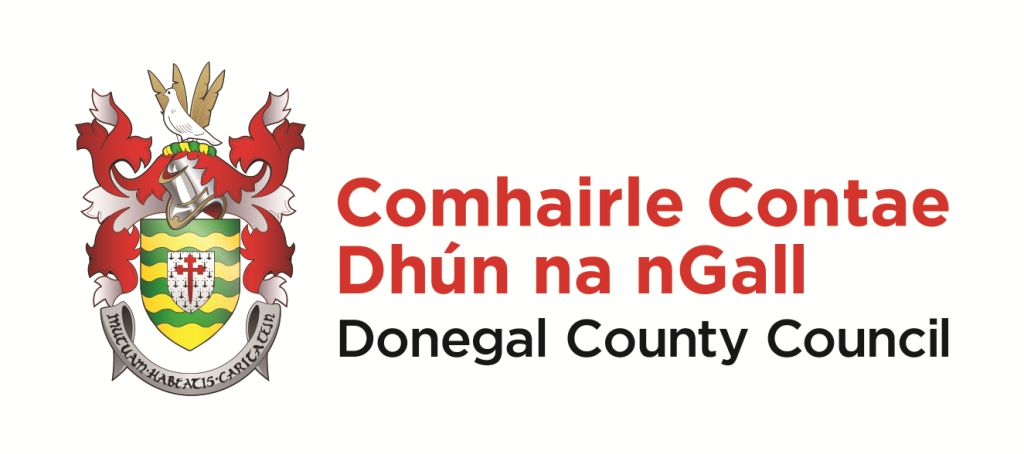 Tionscnamh um Chiste Forbartha 2020 – Foirm IarrataisSonraí Teagmhála.2. Sonraí Cánach.Uimhir agus ainm tagartha cánach/carthanachta na heagraíochta: 					An bhfuil an eagraíocht cláraithe le haghaidh CBL? ________________ Uimhir CBL:__________________3. Ceanta(i)r Bardais.Scríobh ‘Anseo’ faoi na Ceantair Bhardais ar mhaith leat cinneadh a dhéanamh faoi do thogra: 4. Cur síos ar an Togra (luaigh cúlra, taighde déanta, riachtanas aitheanta, suíomh an togra, áiseanna/seirbhísí/gníomhaíochtaí, toradh a bhfuiltear ag dréim leis agus na tairbhí a d’fhéadfadh a bheith ann dá bharr etc) 5. Costas an Togra.Briseadh síos ar chostais iomlána mheasta:		Costas iomlán measta ar an tograa: €6. Maoiniú Iomlán atá á lorg (nóta: is é €2,500 an méid is lú is féidir a dháileadh).Méid iomlán atá á lorg ón TCF (ie DFI i mBéarla): €7. Foinsí eile maoinithe (má táthar ann).8. Coiste/Bord – Ainmneacha/Poist 9. Amchláir/Ceadanna an Togra (ná cuir isteach fianaise leis an fhoirm iarratais).Dáta tosaithe beartaithe:		  Dáta críochnaithe beartaithe: 			Más bainteach, an bhfuil i d’úinéir nó an bhfuil léas sásúil i bhfeidhm agat? Más bainteach, an bhfuil cead pleanála bronnta?Más bainteach, an bhfuil gach ceadúnas/cead eile i bhfeidhm?Foirm chomhlánaithe curtha isteach ag: Ainm:					  Post/Ról: 			  Dáta:			10. Iarratas a chur isteachCompleted forms can be submitted using one of the following methods only:1. Ar ríomhphost chuig: dfi@donegalcoco.ie2. Sa phost chuig: An Tionscnamh um Chiste Forbartha, An Rannán Forbartha Pobail, Comhairle Contae Dhún nGall, Oileán an Stáisiúin, Leifear, Co. Dhún na nGall.Eiseofar ríomhphost chugat mar admháil go bhfuarthas an t-iarratas. Mura bhfaigheann tú aon admháil trí ríomhphost cuir scairt ar: (074) 9172341.  Dáta/am druidte: 4pm Dé Máirt 4 Feabhra 2020 TÁBHACHTACH:Aon iarratas a gheofar i ndiaidh an dáta seo, ní chuirfear san áireamh é. Fá choinne tuilleadh eolais déan teagmháil le Ann Marie Collum trí ríomhphost ar dfi@donegalcoco.ie nó ar an ghuthán ar (074) 9172341.Ainm Grúpa/Eagraíochta: (Is gá gurb ionann ainm an Ghrúpa agus an t-ainm ar Ráiteas Cuntas Bainc)Teagmhálaí le haghaidh comhfhreagrais:Seoladh an teagmhálaí:Uimhir ghutháin an teagmhálaí:Ríomhphost teagmhála:Ainm an Chisteora:Ríomhphost Cisteora/Grúpa:Uimhir Ghutháin an Chisteora:Na GleanntaDún na nGallInis EoghainLeitir CeanainnSrath an UrláirMírMéid (€)1.2.3.4.5.6.Iomlán:UimhFoinse MaoinitheSonraíMéid iarrtha (€)Méid bronnta (€)1.2.3.4.Ainm/PostAinm/PostAinm/Post